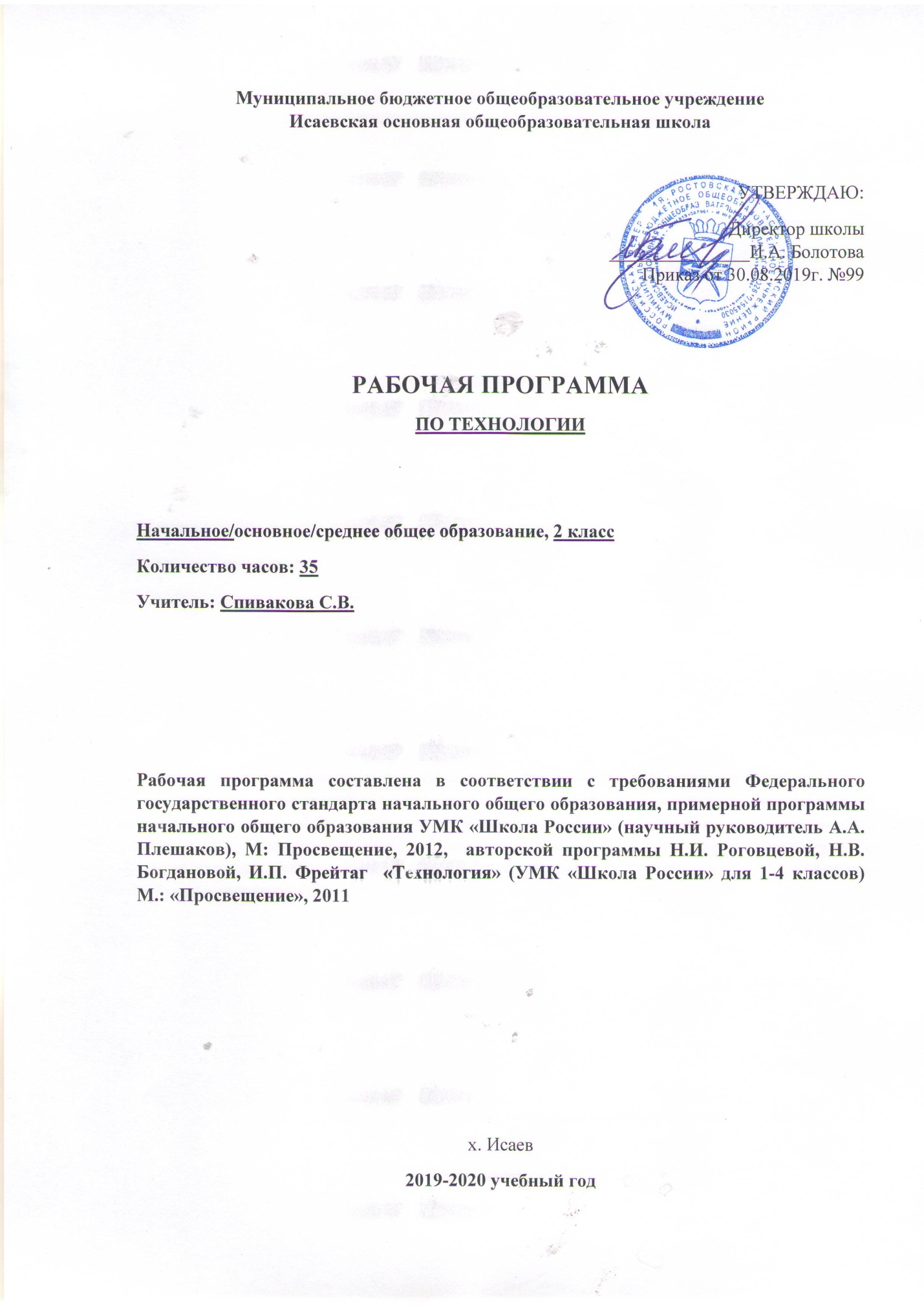 Аннотация к рабочей программе по технологии  во 2 классеНормативно-правовые документы1.	Федеральный закон от 29.12.2012 г. № 273-ФЗ «Об образовании в Российской Федерации» (редакция от 23.07.2013).2.	Приказ Министерства образования и науки Российской Федерации от 17.12.2010 г. № 1897 (Зарегистрирован Минюстом России 01.02.2011 г. № 19644) «Об утверждении федерального государственного образовательного стандарта основного общего образования»3.	Федеральный базисный учебный план для общеобразовательных учреждений РФ (Приказ МО РФ ОТ 09.03.2004 № 1312)4.	Приказ Министерства просвещения РФ от 8 мая 2019 г. N 233 “О внесении изменений в федеральный перечень учебников, рекомендуемых к использованию при реализации имеющих государственную аккредитацию образовательных программ начального общего, основного общего, среднего общего образования, утвержденный приказом Министерства просвещения Российской Федерации от 28 декабря 2018 г. N 345”
5.	Приказ Министерства образования и науки Российской Федерации от 07.07.2005 г. № 03-126 «О примерных программах по учебным предметам федерального базисного учебного плана»6.	Постановление Главного государственного санитарного врача Российской Федерации от 29.12.2010 № 02-600 (Зарегистрирован Минюстом России 03.03.2011 № 23290) «Об утверждении СанПиН 2.4.2.2821-10 «Санитарно-эпидемиологические требования к условиям и организации обучения в образовательных учреждениях»7. Примерная программа по начальному общему образованию по учебному предмету технология.8. Авторская программа: Н.И. Роговцева, Н.В. Богданова, И.П. Фрейтаг «Технология» (УМК «Школа России» для 1-4 классов) М.: «Просвещение», 2011.9. Основная образовательная программа начального общего образования МБОУ Исаевской ООШ на 2019-2020 учебный год. 10. Учебный план МБОУ Исаевской ООШ на 2019-2020 учебный год.Цель изучения предмета:- освоение продуктивной проектной деятельности; - приобретение личного опыта как основы обучения и познания;- приобретение первоначального опыта практической преобразовательной деятельности на основе овладения технологическими знаниями, технико-технологическими умениями и проектной деятельностью;  - формирование позитивного эмоционально-ценностного отношения к труду и людям груда.   Задачи:- духовно-нравственное развитие учащихся; освоение нравственно-этического и социально-исторического опыта человечества, отражённого в материальной культуре;- развитие эмоционально-ценностного отношения к социальному миру и миру природы через формирование позитивного отношения к труду и людям труда; знакомство с современными профессиями;- развитие способности к равноправному сотрудничеству на основе уважения личности другого человека; воспитание толерантности к мнениям и позиции других;- развитие познавательных мотивов, интересов, инициативности, любознательности на основе связи трудового и технологического образования с жизненным опытом и системой ценностей ребёнка, а также на основе мотивации успеха, готовности к действиям в новых условиях и нестандартных ситуациях;- формирование на основе овладения культурой проектной деятельности.    Формы контроля. Оценка за выполненную самостоятельную работу на уроке.  Учебно-методический комплект  1.Роговцева Н.И., Богданова Н.В., Фрейтаг И.П. Технология: Учебник: 2 класс. Москва. «Просвещение». 2019 г. ПЛАНИРУЕМЫЕ Результаты освоения учебного предметаЛичностные результатыСоздание условий для формирования следующих умений:объяснять свои чувства и ощущения от восприятия объектов, иллюстраций, результатов трудовой деятельности человека-мастера;уважительно относиться к чужому мнению, к результатам труда мастеров;понимать исторические традиции ремесел, положительно относиться к труду людей ремесленных профессий.Метапредметные результаты Регулятивные УУД:определять с помощью учителя и самостоятельно цель деятельности на уроке,учиться выявлять и формулировать учебную проблему совместно с учителем (в ходе анализа предлагаемых заданий, образцов изделий);учиться планировать практическую деятельность на уроке;под контролем учителя выполнять пробные поисковые действия (упражнения) для выявления оптимального решения проблемы (задачи);учиться предлагать из числа освоенных конструкторско-технологические приемы и способы выполнения отдельных этапов изготовления изделий (на основе продуктивных заданий в учебнике);работать по совместно с учителем составленному плану, используя необходимые дидактические средства (рисунки, инструкционные карты, инструменты и приспособления), осуществлять контроль точности выполнения операций (с помощью шаблонов неправильной формы, чертежных инструментов);определять в диалоге с учителем успешность выполнения своего задания.Познавательные УУД:наблюдать конструкции и образы объектов природы и окружающего мира, результаты творчества мастеров родного края;сравнивать конструктивные и декоративные особенности предметов быта и осознавать их связь с выполняемыми утилитарными функциями, понимать особенности декоративно-прикладных изделий, называть используемые для рукотворной деятельности материалы;учиться понимать необходимость использования пробно-поисковых практических упражнений для открытия нового знания и умения;находить необходимую информацию в учебнике, в предложенных учителем словарях и энциклопедиях (в учебнике – словарь терминов, дополнительный познавательный материал);с помощью учителя исследовать конструкторско-технологические и декоративно-художественные особенности объектов (графических и реальных), искать наиболее целесообразные способы решения задач из числа освоенных;самостоятельно делать простейшие обобщения и выводы.Коммуникативные УУД:уметь слушать учителя и одноклассников, высказывать свое мнение;уметь вести небольшой познавательный диалог по теме урока, коллективно анализировать изделия;вступать в беседу и обсуждение на уроке и в жизни;учиться выполнять предлагаемые задания в паре, группе.Предметные результаты:  Получение первоначальных представлений о созидательном и нравственном значении труда в жизни человека и общества; о мире профессий и важности правильного выбора профессии.   Усвоение первоначальных представлений о материальной культуре как продукте предметно-преобразующей деятельности человека.  Приобретение навыков самообслуживания; овладение технологическими приемами ручной обработки материалов; усвоение правил техники безопасности;  Использование приобретенных знаний и умений для творческого решения несложных конструкторских, художественно-конструкторских (дизайнерских), технологических и организационных задач.  Приобретение первоначальных знаний о правилах создания предметной и информационной среды и умений применять их для выполнения учебно-познавательных и проектных художественно-конструкторских задач. Место предмета в учебном планеВ соответствии с учебным календарным графиком работы МБОУ Исаевская ООШ программа предусматривает 35 часов.СОДЕРЖАНИЕ УЧЕБНОГО ПРЕДМЕТА1.  Общекультурные и общетрудовые компетенции(знания, умения и способы деятельности). Основы культуры труда, самообслуживанияТрудовая деятельность и её значение в жизни человека. Рукотворный мир как результат труда человека; разнообразие предметов рукотворного мира (архитектура, техника, предметы быта и декоративно-прикладного искусства и т.д. разных народов России). Особенности тематики, материалов, внешнего вила изделий декоративного искусства разных народов, отражающие природные, географические и социальные условия конкретного народа.Элементарные общие правила создания предметов рукотворного мира (удобство, эстетическая выразительность, прочность, гармония предметов и окружающей среды). Бережное отношение к природе как источнику сырьевых ресурсов. Мастера и их профессии: традиции и творчество мастера в создании предметной среды (общее представление).Анализ задания, организация рабочего места в зависимости от вида работы, планирование трудового процесса. Рациональное размещение на рабочем месте материалов и инструментов, распределение рабочего времени. Отбор и анализ информации (из учебника и других дидактических материалов), её использование в организации работы. Контроль и корректировка хода работы. Работа в малых группах, осуществление сотрудничества, выполнение социальных ролей (руководитель и подчинённый).Элементарная творческая и проектная деятельность (создание замысла, его детализация и воплощение). Культура проектной деятельности и оформление документации (целеполагание, планирование, выполнение, рефлексия, презентация, оценка). Система коллективных, групповых и индивидуальных проектов. Культура межличностных отношений в совместной деятельности. Результат проектной деятельности — изделия, которые могут быть использованы для праздников, для использования в учебной и внеучебной деятельности и т. п. Освоение навыков самообслуживания, по уходу за домом, комнатными растениями.Выполнение элементарных расчётов стоимости изготавливаемого изделия.2.  Технология ручной обработки материалов. Элементы графической грамотыОбщее понятие о материалах, их происхождении. Исследование элементарных физических, механических и технологических свойств материалов, используемых при выполнении практических работ. Многообразие материалов и их практическое применение в жизни.Подготовка материалов к работе. Экономное расходование материалов. Выбор и замена материалов в соответствии с их декоративно-художественными и конструктивными свойствами, использование соответствующих способов обработки материалов в зависимости от назначения изделия.Инструменты и приспособления для обработки материалов (знание названий используемых инструментов), соблюдение правил их рационального и безопасного использования.Общее представление о технологическом процессе, технологической документации (технологическая карта, чертёж и др.); анализ устройства и назначения изделия; выстраивание последовательности практических действий и технологических операций; подбор и замена материалов и инструментов; экономная разметка; обработка с целью получения деталей, сборка, отделка изделия; проверка изделия в действии, внесение необходимых дополнений и изменений. Называние и выполнение основных технологических операций ручной обработки материалов: разметка деталей (на глаз, по шаблону, трафарету, лекалу, копированием, с помощью линейки, угольника, циркуля), раскрой деталей, сборка изделия (клеевая, ниточная, проволочная, винтовая и др.).отделка изделия или его деталей (окрашивание, вышивка, аппликация и др.). Умение заполнять технологическую карту. Выполнение отделки в соответствии с особенностями декоративных орнаментов разных народов России (растительный, геометрический и др.).Проведение измерений и построений для решения практических задач. Виды условных графических изображений: рисунок, простейший чертёж, эскиз, развёртка, схема (их узнавание). Назначение линий чертежа (контур, линии надреза, сгиба, размерная, осевая, центровая, разрыва). Чтение условных графических изображений. Разметка деталей с опорой на простейший чертёж, эскиз. Изготовление изделий по рисунку, простейшему чертежу или эскизу, схеме.3.   Конструирование и моделированиеОбщее представление о конструировании изделий (технических, бытовых, учебных и пр.). Изделие, деталь изделия (общее представление). Понятие о конструкции изделия; различные виды конструкций и способы их сборки. Виды и способы соединения деталей. Основные требования к изделию (соответствие материала, конструкции и внешнего оформления назначению изделия).Конструирование и моделирование изделий из различных материалов по образцу, рисунку, простейшему чертежу или эскизу.4.   Практика работы на компьютереИнформация, её отбор, анализ и систематизация. Способы получения, хранения, переработки информации.Назначение основных устройств компьютера для ввода, вывода, обработки информации. Включение и выключение компьютера и подключаемых к нему устройств. Клавиатура, общее представление о правилах клавиатурного письма, пользование мышью, использование простейших средств текстового редактора. Простейшие приёмы поиска информации: по ключевым словам, каталогам. Соблюдение безопасных приёмов труда при работе на компьютере; бережное отношение к техническим устройствам. Работа с ЦОР (цифровыми образовательными ресурсами), готовыми материалами на электронных носителях (СО)Работа с простыми информационными объектами (текст, таблица, схема, рисунок): преобразование, создание, сохранение, удаление. Создание небольшого текста по интересной детям тематике. Вывод текста на принтер. Использование рисунков из ресурса компьютера, программ Word.Тематическое планированиеКАЛЕНДАРНО – ТЕМАТИЧЕСКОЕ ПЛАНИРОВАНИЕ№ТемаКол-во часов1Давайте познакомимся12Человек и земля223Человек и вода34Человек и воздух35Человек и информация6всеговсего35№ДатаРаздел, тема урокаРаздел, тема урокаКол-во часовДавайте познакомимся - 1 часДавайте познакомимся - 1 часДавайте познакомимся - 1 часДавайте познакомимся - 1 часДавайте познакомимся - 1 час105.0905.09Здравствуй, дорогой друг. Как работать с учебником1Человек и земля  -22 часаЧеловек и земля  -22 часаЧеловек и земля  -22 часаЧеловек и земля  -22 часаЧеловек и земля  -22 часа212.0912.09Земледелие. Практическая работа«Выращивание лука» (25 мин). Правила личной гигиены1319.0919.09Посуда1426.0926.09Работа с пластичными материалами (пластилин) Практическая работа: «Съедобные и несъедобные грибы» (25 мин)1503.1003.10Работа с пластичными материалами (тестопластика) ТБ при работе с пластичными материалами1610.1010.10Посуда. Работа с пластичными материалами (глина или пластилин)1717.1017.10Народные промыслы. Хохлома. Работа с папье-маше ТБ при работе с клеем, правила личной гигиены1824.1024.10Народные промыслы. Городец. Работа с бумагой. Аппликационные работы197.117.11Народные промыслы. Дымка. Работа с пластичными материалами (пластилин). ТБ при работе с пластичными материалами11014.1114.11Народные промыслы. Матрешка. Работа с текстильными материалами (апплицирование)11121.1121.11Работа с пластичными материалами (пластилин). Рельефные работы11228.1128.11Человек и лошадь. Работа с картоном. Конструирование Практическая работа: «Домашние животные» (25 мин)11305.1205.12Домашние птицы. Работа с природными материалами. Мозаика.ТБ при работе с природными материалами.11412.1212.12Работа с бумагой. Конструирование11519.1219.12Строительство. Работа с бумагой. Полуобъемная пластика.11626.1226.12В доме. Работа с волокнистыми материалами. Помпон.Практическая работа: «Наш дом».(25 мин)11716.0116.01Работа с различными материалами. Елочные игрушки из яицТБ при работе с ножницами, клеем11823.0123.01Внутреннее убранство избы. Работа с пластичными материалами (пластилин, глина). Лепка.11930.0130.01Внутреннее убранство избы. Работа с бумагой. Плетение.12006.0206.02Внутреннее убранство избы. Работа с картоном. Конструирование.12113.0213.02Народный костюм. Работа с волокнистыми материалами и картоном. Плетение.12220.0220.02Народный костюм. Работа с бумагой. Аппликационные работы.12327.0227.02Работа с ткаными материалами. Шитье. ТБ при работе иглой1Человек и вода  -3 часаЧеловек и вода  -3 часаЧеловек и вода  -3 часаЧеловек и вода  -3 часаЧеловек и вода  -3 часа2405.0305.03Рыболовство. Работа с волокнистыми материалами. Изонить12512.0312.03Работа с бумагой. Аппликационные работы.12619.0319.03Работа с бумагой и волокнистыми материалами1Человек и воздух –3 часаЧеловек и воздух –3 часаЧеловек и воздух –3 часаЧеловек и воздух –3 часаЧеловек и воздух –3 часа2702.0402.04Птица счастья. Работа с бумагой. Складывание. ТБ при работе ножницами12809.0409.04Использование ветра. Работа с бумагой. Моделирование.12916.0416.04Использование ветра. Работа с фольгой. ТБ при работе с фольгой, ножницами, скрепкой1Человек и информация - 5 часовЧеловек и информация - 5 часовЧеловек и информация - 5 часовЧеловек и информация - 5 часовЧеловек и информация - 5 часов3023.0423.04Ищем клад. Работа с пластичными материалами (глина). Рельефные работы.13130.0430.04Книгопечатание. Работа с бумагой и картоном13207.0507.05Способы поиска информации. Практическая работа: «Ищем информацию в Интернете» (15 мин) ТБ при работе с компьютером13314.0514.05Правила набора текста. Поиск информации в Интернете13421.0521.05Что узнали, чему научились за год13528.0528.05Резервный урок1